Temario Lengua y Literatura 4° Medio• En la asignatura de Lenguaje y Comunicación, las habilidades se promueven a través de Aprendizajes Esperados que se han distribuido en tres ejes: lectura, escritura y comunicación oral. Esta distinción permite desarrollar los aspectos específicos de cada dimensión, pero, al mismo tiempo, es necesario tener en cuenta que para consolidarlas es fundamental trabajar los aprendizajes de manera integrada.• La lectura abundante y variada permite desarrollar el lenguaje, ya que proporciona oportunidades de conocer realidades distintas a la experiencia directa de la y el estudiante y aprender nuevos conceptos, vocabulario y estructuras gramaticales más complejas que las que encontrará en su interacción cotidiana. Uno de los principales objetivos es que las y los estudiantes se conviertan en lectores activos y críticos, capaces de informarse a través de la lectura, formarse una opinión, comprender y proponer interpretaciones, y apreciar el valor y significación de los textos. 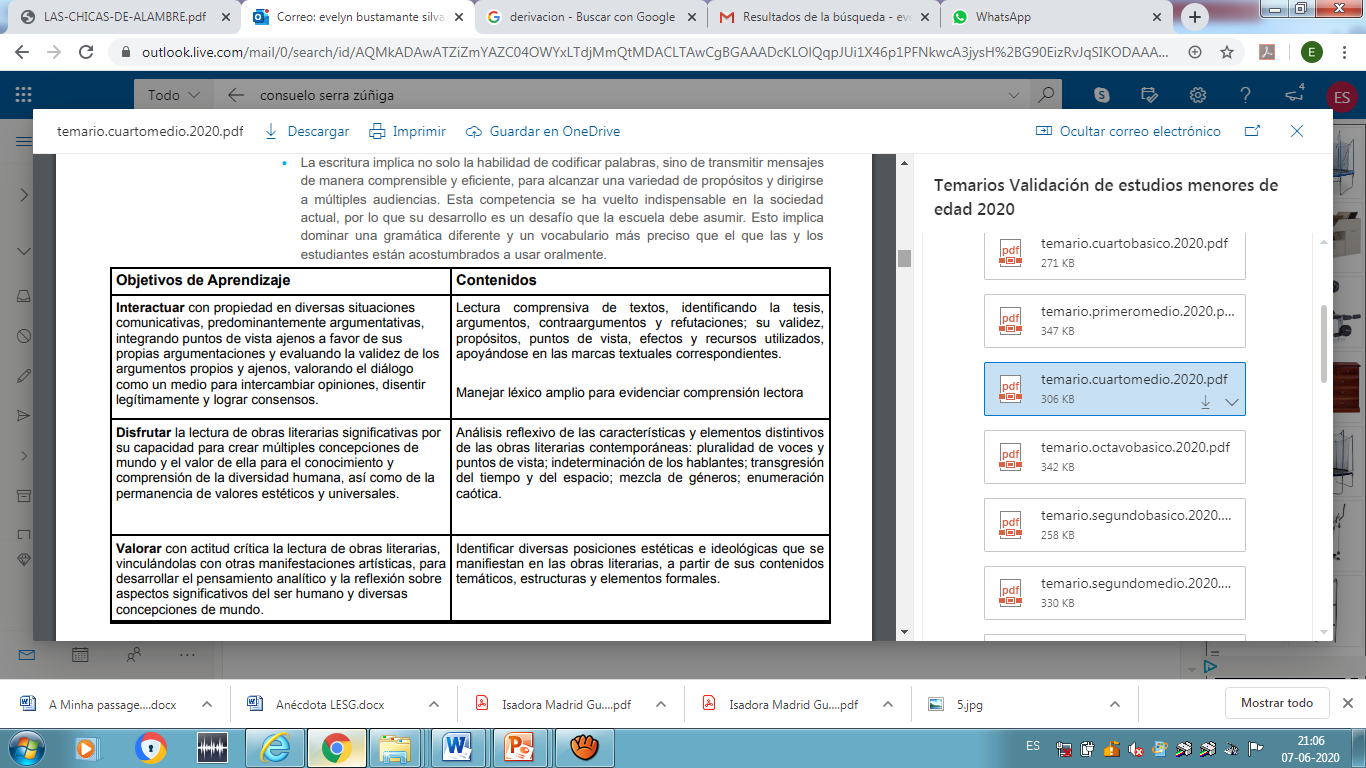 